Region EIntroductionCareer Technical Education (CTE) provides students of all ages with the academic and technical skills necessary to succeed in future careers and to become lifelong learners. In total, about 12.5 million high school and college students are enrolled in CTE across the nation. Funded by the Carl D. Perkins Career and Technical Education Act (Perkins), CTE prepares these learners for the world of work by introducing them to workplace competencies, and makes academic content accessible to students by providing hands-on experiences in various industry sectors.More than 62,000 New Mexico students are enrolled in CTE programs, and more than 17,000 are “concentrators,” who take two or more CTE courses. CTE Concentrators graduate high school at a rate more than 23 percentage points higher than the general student body. More than half of the state’s community college students are enrolled in CTE programs, with more than 33,000 concentrating in CTE fields.Federal legislation requires a Comprehensive Local Needs Assessment for proposed CTE programs, and the New Mexico Public Education Department commissioned this initiative to provide parameters and guidance to CTE program applicants. Our intention is to provide intelligence on regional labor markets and economic trends to inform CTE strategies that make high-quality career opportunities more available to the students we serve.The RegionRegion E comprises a number of school districts and charter schools:Belen ConsolidatedBernalilloEstancia MunicipalLos LunasMoriartyMountainairRio RanchoState Charter-School of DreamsState Charter-Robert F KennedyRegional Education Cooperatives (REC)s exists to provide educational services to students, staff, and families of the member districts and communities. REC’s provide ancillary support and technical assistance in implementing federal and state statutes and regulations; professional development; and support for members in meeting the Public Education Department's requirements. The region is served by Regional Education Cooperative #5.Seventeen postsecondary institutions serve the area. The two largest are the University of New Mexico and Central New Mexico Community College. The districts lie primarily in Sandoval, Bernalillo, Valencia and Torrance Counties, all of which are within the Central Workforce Region.The Key FindingsThe PeopleIt is notable that the population of the region is aging. The youngest age bands have declined in recent years, while the number of those 65 years and older have increased dramatically. Just less than half of the population in the region has either a high school diploma and no college experience or some college experience and no degree. The percentage who hold a bachelor’s degree or higher (30.4%) is slightly lower than the national average of 30.9%.The EmployersThe largest industries in the region are Government and Government EnterprisesHealth Care and Social AssistanceRetail TradeAccommodation and Food ServiceProfessional, Scientific and Technical ServicesAdministrative and Waste Management ServicesConstructionManufacturingOne of the unique characteristics of this region is the concentration of the Medical and Diagnostic Laboratories, which employs the region’s workers at a rate 2-1/2 times the national average, and the Research and Development in the Physical, Engineering and Life Sciences  industry, which employs the region’s workers at a rate approximately eight times the national average. According to the New Mexico Department of Workforce Solutions, there are twelve organizations in the region who employ more than 1,000 workers.Isleta Casino and ResortIntel CorporationAlbuquerque International AirportAlbuquerque Police DepartmentTricore Reference LaboratoriesHoneywell AerospacePresbyterian Healthcare ServicesSandia Resort and CasinoUniversity of New Mexico School of MedicineDa Vita Medical GroupSandia CorporationCentral New Mexico Correctional FacilityThe JobsThe occupation families with the largest projected growth include:Personal Care and Service Occupations (5,595 new jobs)Construction (2,995)Health Care Practitioners and Technical (2,895)Management (2,301)Business and Financial Operations (1,773)Transportation and Material Moving (1,159)Health Care Support (213)This report sought to identify “quality careers,” which are projected to grow significantly in coming years in this region and which typically pay higher-than-average wages.Several of these Quality Careers were from the Information Technology cluster, including Applications Developers ($80,720, 248 new jobs by 2026), Systems Analysts ($81,091, 186 new jobs), Security Analysts ($104,985, 134) and Computer and Information Research Scientists ($132,586, 78). Several other quality careers came from the Construction Cluster, including Inspectors ($56,965, 507) and Structural Iron and Steel Workers ($57,763, 4).The ObservationsThis report identifies three segments of the regional economy which can serve as a starting point for conversations about the region’s economic priorities.STEMScience, Technology, Engineering and Mathematics play an outsized role in the labor markets of this region. Health Care is a critical sector which faces challenging shortages of qualified talent in several fields. Engineering is a high-demand field, with applications in computer-oriented businesses, laboratories, research and development organizations and others. Computer occupations are some of the most high-demand, high-wage careers in the region. The evolving technological demands of these fields is blurring the lines between them. For that reason, this report identifies STEM as a priority field instead of identifying each area separately.Business ManagementA number of business and financial careers were profiled in this report, including Financial Managers, Construction Managers and Medical, Marketing Research Analysts, Human Resources Specialists and Health Services Managers. These careers are crucial to many of the region’s most critical industries. Professional, Scientific and Technical Services, Hospitals and Construction.Skilled Construction TradesThe skilled construction trades offer some of the region’s most in-demand careers, with great earning potential and the prospect of a high-quality career pathway without the burden of large student debt loads. Many of these careers make use of cutting-edge technology and offer work environments and working conditions other than the interior office environments and formal processes of many other fields.Other areas that were considered for this recommendation, but ultimately not included were:Education21st Century TransportationThe PeoplePopulationThere are 11,337 students enrolled in grades 9-12 across the region’s nine school districts. Trends in the region’s population will have an obvious effect on that enrollment and warrants regular analysis. CTE Region E has seen uneven population trends over recent years, with only Sandoval County experiencing net positive growth since every year since 2010. Combined, the region’s population has increased 3.0% since that time, including a 9.6% increase in Sandoval County.Table 1: Population by County, 2010-2018:Demographics-Race and EthnicityTable 2: Region E Population, by Race and Ethnicity:Demographics-AgeIt is notable that the population of the region is aging. The youngest age bands have declined in recent years, while the number of those 65 years and older have increased dramatically. Table 3: Region E Population, by Age:Demographics-Educational AttainmentTable 4: Region E Population by Educational Attainment:Just less than half of the population in the region has either a high school diploma and no college experience or some college experience and no degree. The percentage who hold a bachelor’s degree or higher (30.4%) is slightly lower than the national average of 30.9%.The EmployersTo gain perspective on the businesses who employ workers in Region E, we look at data from the New Mexico Department of Workforce Solutions, in particular the Quarterly Census of Employment and Wages. Data from that instrument are organized according to the North American Industry Classification System (NAICS), in which businesses are categorized by their primary lines of business into general industry sectors, then subdivided into more granular industry definitions. For this report, we look first at the general industry sectors, then at the detailed industries they include. An Employment Location Quotient is an indexed value that illustrates the concentration of an industry in a particular location. An LQ of 1.0 indicates that employment in the target industry is exactly equal to the national average. An LQ of 2.0 indicates that industry employment is double the national rate.Table 5: Components of Top Industry Sectors, Region E:Detailed Industries by CountyIt is also instructive to look at detailed industries in each of the counties that make up this CTE Region. In our quest to prioritize industries and occupations, one of the most valuable pieces of intelligence we can utilize is industry employment data.Table 6: Employment by Industry, Sandoval County, 2019:Table 7: Employment by Industry, Bernalillo County, 2019:Table 8: Employment by Industry, Torrance County, 2019:Table 9: Employment by Industry, Valencia County, 2019:The JobsAnother instrument of the New Mexico Department of Workforce Solutions that provides valuable perspective on career opportunities in this region is the Occupational Employment Statistics Series. Employment and wages are estimated for more than 750 occupation categories, and to evaluate growth in demand for particular occupations, we return the occupations with the largest growth since 2010.Table 10: Occupation Employment, Region E, 2010-2019:Many factors go into an evaluation of a career’s potential, including demand and earning potential. The New Mexico Department of Workforce Solutions also projects changes in total employment for every occupation by 2026. The occupations that are projected to experience the largest growth and that pay wages above the region’s average are categorized here as high-quality careers, and detailed occupations are grouped into general “occupation families.” Table 11: Projected Change, Occupations, 2016-2026, Region E:The Talent Development EcosystemAssetsCTE Region E is served by Regional Education Center #5. Postsecondary educational institutions in the region include the University of New Mexico, Central New Mexico Community College, Pima Medical Institute, Carrington College, the University of Phoenix, Brown-Mackie College, Southwestern Indian Polytechnic Institute, National American University and the Southwest University of Visual Arts..AwardsIn 2018, the most recent academic year for which data are available, 21,353 degrees and certificates were awarded by these institutions, including 12,909 that were awarded by Central New Mexico Community College and 6,318 from the University of New Mexico-Main Campus.Workforce EquilibriumFinally, we use a crosswalk from the United States Department of Education to estimate the balance between the region’s emerging supply of qualified talent and projected demand for workers with relevant skills. The difference between awards in a program and the aggregated number of openings in related occupations is quantified here as a “Workforce Equilibrium Value.”Ideally, the numbers representing emerging supply will be roughly equal to projected demand. Where an imbalance exists, there may be an opportunity to expand program offerings or to encourage students and jobseekers to consider careers in these fields. The educational system thus becomes a valuable factor in not only the success of individual students, but also in the economic success of the region.Table 12: Program Awards and Openings in Related Occupations, Region E:For more information, contact Trevor Stokes at tstokes@careersthatwork.netNS4ED200 E BroadwayMaryville, TNNS4ed.comJoseph Goins, President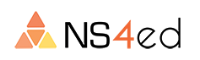 201020112012201320142015201620172018Sandoval132,430134,312135,381136,326137,039138,531140,471142,624145,179Bernalillo663,948670,278673,697676,497676,229676,678678,165678,686678,701Valencia76,79776,95076,78676,50275,91575,73175,68275,99476,456Torrance16,39916,44316,15315,82515,66915,60815,51515,59315,591Race/Ethnicity2010 Population2018 PopulationChange% Change2018 % of TotalWhite, Hispanic382,272415,38833,1168.7%42.97%White, Non-Hispanic376,401354,203 (22,198)-5.9%42.31%American Indian or Alaskan Native, Non-Hispanic44,96050,5835,62312.5%5.05%Black, Non-Hispanic20,13420,9618274.1%2.26%Other, Hispanic34,13342,0937,96023.3%3.84%Other31,67737,0575,38017.0%3.56%United States Census Bureau, Annual Population EstimatesUnited States Census Bureau, Annual Population EstimatesUnited States Census Bureau, Annual Population EstimatesUnited States Census Bureau, Annual Population EstimatesUnited States Census Bureau, Annual Population EstimatesUnited States Census Bureau, Annual Population EstimatesAge Cohort2010 Population2018 PopulationChange% Change2018 % of CohortUnder 10121,444107,192 (14,252) (11.7%)11.6%10-19121,894118,008 (3,886) (3.2%)12.8%20-29126,118122,633 (3,485) (2.8%)13.3%30-39115,401128,10312,70211.0%13.9%40-49120,835110,509 (10,326) (8.5%)12.0%50-64174,009175,2581,2490.7%19.0%65+109,874158,58348,70944.3%17.2%United States Census Bureau, Annual Population EstimatesUnited States Census Bureau, Annual Population EstimatesUnited States Census Bureau, Annual Population EstimatesUnited States Census Bureau, Annual Population EstimatesUnited States Census Bureau, Annual Population EstimatesUnited States Census Bureau, Annual Population EstimatesEducation LevelPopulationLess than 9th Grade5.3%9th Grade to 12th Grade7.0%High School Diploma25.0%Some College24.3%Associate’s Degree8.0%Bachelor’s Degree17.2%Graduate Degree or Higher13.2%United States Census Bureau, American Community SurveyUnited States Census Bureau, American Community SurveySector/Top Detailed IndustriesSector/Top Detailed Industries2019 JobsAverage WagesLocation QuotientGovernmentGovernmentGovernmentGovernmentGovernmentLocal Government, Excluding Education and Hospitals21,577$43,5051.45Education (Local Government)20,391$35,4800.99Federal Government, Civilian, Excluding Postal Service12,837$84,4202.16Education (State Government)10,903$53,4341.53Hospitals (State Government)8,464$58,1488.62State Government, Excluding Education and Hospitals7,072$51,0611.20Federal Government, Military5,620$52,4571.13US Postal Service1,563$62,3810.99Health Care and Social AssistanceHealth Care and Social AssistanceHealth Care and Social AssistanceHealth Care and Social AssistanceHealth Care and Social AssistanceGeneral Medical and Surgical Hospitals10,156$68,2850.83Services for the Elderly and Persons with Disabilities8,125$18,8141.61Offices of Physicians5,551$82,3370.81Home Health Care Services4,934$25,1501.28Other Outpatient Care Centers4,747$59,2702.71Child Day Care Services3,132$23,2671.29Nursing Care Facilities (Skilled Nursing Facilities)2,988$41,0470.72Offices of Dentists2,982$48,9221.20Continuing Care Retirement Communities and Assisted Living Facilities for the Elderly2,751$24,8181.12Medical and Diagnostic Laboratories1,785$58,8872.48Sector/Top Detailed IndustriesSector/Top Detailed Industries2019 JobsAverage EarningsLocation QuotientProfessional, Scientific and TechnicalProfessional, Scientific and TechnicalProfessional, Scientific and TechnicalProfessional, Scientific and TechnicalProfessional, Scientific and TechnicalResearch/Development-Physical, Engineering, Life Science13,343$104,5447.95Computer Systems Design and Related Services3,385$71,9400.60Offices of Lawyers3,381$78,0521.23Engineering Services3,204$92,3221.24Accounting, Tax Prep, Bookkeeping, and Payroll Services2,166$51,6070.82Management Consulting Services1,418$74,2420.44Veterinary Services1,088$39,4251.06Architectural Services628$63,5241.25Environmental Consulting Services582$72,5732.53Research/Development-Social Sciences and Humanities554$29,0673.34Administrative and Waste ServicesAdministrative and Waste ServicesAdministrative and Waste ServicesAdministrative and Waste ServicesAdministrative and Waste ServicesTelephone Call Centers6,489$35,2424.97Temporary Help Services4,060$28,0300.53Janitorial Services2,971$15,6761.05Investigation, Guard, and Armored Car Services2,756$27,6981.32ConstructionConstructionConstructionConstructionConstructionElectrical Contractors, Wiring Installation Contractors4,017$56,8191.60Commercial and Institutional Building Construction3,580$60,1392.02Plumbing, Heating, and Air-Conditioning Contractors2,851$51,4050.96Residential Building Construction2,046$48,0630.95Highway, Street, and Bridge Construction1,324$55,0321.48Water/Sewer Line and Related Structures Construction1,186$61,4762.35Sector/Top Detailed IndustriesSector/Top Detailed Industries2019 JobsAverage WagesLocation QuotientManufacturingManufacturingManufacturingManufacturingManufacturingSemiconductor, Electronic Components3,002$97,3593.09Navigational…, Electromedical, and Control Instruments954$81,5050.88Pharmaceutical and Medicine651$53,1270.84Economic Modelling Specialists InternationalEconomic Modelling Specialists InternationalEconomic Modelling Specialists InternationalEconomic Modelling Specialists InternationalEconomic Modelling Specialists InternationalSandoval2019 JobsAverage Wages/ EarningsLocation QuotientAge 45+Local Government, Excluding Education and Hospitals4,285$38,3373.5846.1%Telephone Call Centers3,430$35,90232.7128.5%Education (Local Government)2,834$41,4471.7148.0%Restaurants and Other Eating Places2,817$16,0671.2619.4%Semiconductor, Electronic Component Manufacturing1,401$134,79618.0072.8%Merchandise Stores, Warehouse Clubs and Supercenters938$22,8672.3032.0%General Medical and Surgical Hospitals651$49,5130.6636.9%Religious Organizations634$20,3771.7756.3%Services for the Elderly and Persons with Disabilities608$16,2551.5045.6%Retirement Communities, Elderly Assisted Living Facilities598$24,3153.0341.1%Economic Modelling Specialists InternationalEconomic Modelling Specialists InternationalEconomic Modelling Specialists InternationalEconomic Modelling Specialists InternationalEconomic Modelling Specialists InternationalBernalillo2019 JobsAverage Wages/ EarningsLocation QuotientAge 45+Restaurants and Other Eating Places27,378$18,2991.1221.8%Local Government, Excluding Education and Hospitals16,184$45,3291.2546.1%Education (Local Government)15,281$34,3800.8547.1%Research/Development-Physical, Engineering, and Life Science13,336$104,5419.1350.5%Federal Government, Civilian, Excluding Postal Service12,545$84,9622.4344.2%Education (State Government)10,614$54,3301.7149.0%General Medical and Surgical Hospitals9,506$69,5710.8945.3%Hospitals (State Government)8,464$58,1489.9055.0%Services for the Elderly and Persons with Disabilities6,785$19,5751.5445.6%State Government, Excluding Education and Hospitals5,782$50,8901.1342.6%Economic Modelling Specialists InternationalEconomic Modelling Specialists InternationalEconomic Modelling Specialists InternationalEconomic Modelling Specialists InternationalEconomic Modelling Specialists InternationalTorranceTorrance2019 JobsAverage Wages/ EarningsLocation QuotientAge 45+Age 45+Education (Local Government)Education (Local Government)546$34,4193.2848.2%48.2%Local Government, Excluding Education and HospitalsLocal Government, Excluding Education and Hospitals239$30,2891.9846.4%46.4%Restaurants and Other Eating PlacesRestaurants and Other Eating Places106$13,2950.47N/AN/AOffices of PhysiciansOffices of Physicians104$65,6811.87N/AN/AOther Gasoline StationsOther Gasoline Stations96$23,50144.95N/AN/AHome Health Care ServicesHome Health Care Services93$30,8602.98N/AN/AGasoline Stations with Convenience StoresGasoline Stations with Convenience Stores91$21,9815.25N/AN/ACrop ProductionCrop Production88$21,6867.70N/AN/ANew Car DealersNew Car Dealers88$46,7253.7064.8%64.8%Services for the Elderly and Persons with DisabilitiesServices for the Elderly and Persons with Disabilities85$14,2462.08N/AN/AEconomic Modelling Specialists InternationalEconomic Modelling Specialists InternationalEconomic Modelling Specialists InternationalEconomic Modelling Specialists InternationalEconomic Modelling Specialists InternationalValenciaValencia2019 JobsAverage Wages/ EarningsLocation QuotientAge 45+Age 45+Education (Local Government)Education (Local Government)1,730$35,7622.0748.0%48.0%Restaurants and Other Eating PlacesRestaurants and Other Eating Places1,466$14,9921.3022.9%22.9%State Government, Excluding Education and HospitalsState Government, Excluding Education and Hospitals892$54,3243.7542.7%42.7%Local Government, Excluding Education and HospitalsLocal Government, Excluding Education and Hospitals868$38,6531.4446.1%46.1%Merchandise Stores, Warehouse Clubs and SupercentersMerchandise Stores, Warehouse Clubs and Supercenters735$24,8713.5740.3%40.3%General Warehousing and StorageGeneral Warehousing and Storage706$43,7856.3941.6%41.6%Services for the Elderly and Persons with DisabilitiesServices for the Elderly and Persons with Disabilities647$13,8323.1743.6%43.6%Electrical Contractors, Other Wiring Installation ContractorsElectrical Contractors, Other Wiring Installation Contractors610$69,7645.9842.1%42.1%Rail TransportationRail Transportation377$98,59516.0540.6%40.6%Home CentersHome Centers303$26,2764.0842.2%42.2%Economic Modelling Specialists InternationalEconomic Modelling Specialists InternationalEconomic Modelling Specialists InternationalEconomic Modelling Specialists InternationalEconomic Modelling Specialists InternationalDescription2010 Jobs2019 Jobs2010 - 2019 Change2010 - 2019 % ChangeAnnual OpeningsMedian Annual EarningsChief Executives501268 (233) (47%)28$272,923General and Operations Managers5,3716,4851,11421%640$92,036Legislators143122 (21) (15%)12$19,903Advertising and Promotions Managers8363 (20) (24%)7$62,040Marketing Managers2422763414%29$89,884Sales Managers57057220%54$81,682Public Relations and Fundraising Managers821193745%13$100,569Administrative Services Managers83895211414%92$93,471Computer/Information Systems Managers5125756312%52$100,352Financial Managers1,1561,33117515%116$101,984Industrial Production Managers1772052816%19$98,821Purchasing Managers130128 (2) (2%)13$118,627Transportation, Storage, Distribution Mgrs228247198%24$83,443Compensation and Benefits Managers2715 (12) (44%)2$106,505Human Resources Managers21231410248%35$98,565Training and Development Managers66942842%12$103,365Farmers, Ranchers, Agricultural Managers10510722%15$63,341Construction Managers65982216325%73$81,028Preschool Education Administrators199194 (5) (3%)18$39,467Elementary/Secondary Education Admins612625132%57$81,952Education Administrators, Postsecondary219229105%22$86,779Education Administrators, All Other58761831%7$76,760Architectural and Engineering Managers1,0671,082151%93$176,824Food Service Managers442463215%56$51,745High Quality Career2016 Jobs2026 JobsNew Jobs% ChangeAnnual OpeningsAverage EarningsConstruction OccupationsConstruction OccupationsConstruction OccupationsConstruction OccupationsConstruction OccupationsConstruction OccupationsConstruction OccupationsSupervisors-Construction and Extraction2,2292,73650723%324$56,965Construction and Building Inspectors1802133318%28$51,908Service Unit Operators, Oil, Gas, Mining26401454%7$70,157Structural Iron and Steel Workers4246410%7$57,763Elevator Installers and Repairers899344%13$73,259Rail-Track Equipment Operators4145410%5$64,878Health Care Practitioners and Technical OccupationsHealth Care Practitioners and Technical OccupationsHealth Care Practitioners and Technical OccupationsHealth Care Practitioners and Technical OccupationsHealth Care Practitioners and Technical OccupationsHealth Care Practitioners and Technical OccupationsHealth Care Practitioners and Technical OccupationsRegistered Nurses9,27510,3661,09112%642$74,527Nurse Practitioners39151112031%36$112,198Physical Therapists5796789917%37$92,847Speech-Language Pathologists3914859424%33$65,034Respiratory Therapists3934818822%33$59,740Physician Assistants4024848220%33$113,077Dental Hygienists4835617816%43$74,120Diagnostic Medical Sonographers3504287822%29$65,805Occupational Health and Safety Specialists3193775818%26$73,800Occupational Therapists3413975616%26$77,822Radiologic Technologists597642458%39$59,920Computer OccupationsComputer OccupationsComputer OccupationsComputer OccupationsComputer OccupationsComputer OccupationsComputer OccupationsSoftware Developers, Applications71696424835%84$80,720Computer Systems Analysts1,0091,19518618%100$81,091Information Security Analysts40754113433%48$104,985Computer & Information Research Scientists2703487829%33$132,586High Quality Career2016 Jobs2026 JobsNew Jobs% ChangeAnnual OpeningsAverage EarningsBusiness and Financial Operations OccupationsBusiness and Financial Operations OccupationsBusiness and Financial Operations OccupationsBusiness and Financial Operations OccupationsBusiness and Financial Operations OccupationsBusiness and Financial Operations OccupationsBusiness and Financial Operations OccupationsManagement Analysts1,3941,66927520%173$79,983Market Analysts & Marketing Specialists79199920826%114$54,887Logisticians33253019860%67$72,984Accountants and Auditors3,4093,5971886%347$62,093Management OccupationsManagement OccupationsManagement OccupationsManagement OccupationsManagement OccupationsManagement OccupationsManagement OccupationsFinancial Managers1,1751,46128624%132$92,036Medical and Health Services Managers78198820727%91$101,984Construction Managers69986816924%77$118,993Computer/Information Systems Managers51364212925%59$81,028Administrative Services Managers87799912214%92$100,352Social and Community Service Managers3214159429%43$93,471Architectural and Engineering Managers9651,046818%89$64,189Description2018 AwardsOpenings-Related Occupations2019 JobsEquilibrium ValueBusiness Administration and Management, General1,2381,48314,768 (245)Registered Nursing/Registered Nurse7196429,42278Psychology, General68850646638Medical/Clinical Assistant3744863,870 (112)Nursing Assistant/Aide and Patient Care Assistant/Aide3323642,749 (32)Biology/Biological Sciences, General31661511255Emergency Medical Technology/Technician (EMT Paramedic)308107890201Child Care Provider/Assistant2612181,34443Business/Commerce, General2521,31413,374 (1,062)Computer and Information Sciences, General2064374,871 (231)Sociology18214181Elementary Education and Teaching1801762,3204Accounting1663964,062 (230)Dental Assisting/Assistant1631711,356 (8)Corrections1621922,044 (30)English Language and Literature, General1603694,415 (209)Rhetoric and Composition1603694,415 (209)Spanish Language and Literature15223214129Cosmetology/Cosmetologist, General1511711,222 (20)Accounting Technology/Technician and Bookkeeping1285764,831 (448)Mechanical Engineering1262422,785 (116)Political Science and Government, General125321122Phlebotomy Technician/Phlebotomist1236153062Automobile/Automotive Mechanics Technology/Technician1162102,079 (94)Art/Art Studies, General1132018593Law1111202,106 (9)